KERHOHAKEMUS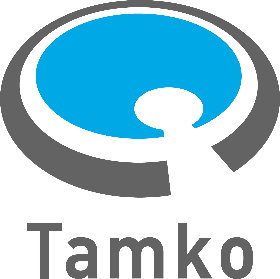 Kerhomuoto, Raksi ruutuun:Liitteeksi säännötAinekerhoxHarrastekerhoYhteisökerhoOnko kerho uusi vai jo olemassa oleva?Onko kerho uusi vai jo olemassa oleva?Onko kerho uusi vai jo olemassa oleva?Onko kerho uusi vai jo olemassa oleva?UusiUusiUusiOnko kerho rekisteröity vai rekisteröimätön?Onko kerho rekisteröity vai rekisteröimätön?Onko kerho rekisteröity vai rekisteröimätön?Onko kerho rekisteröity vai rekisteröimätön?RekisteröityRekisteröityRekisteröityKerhon nimi:Kenelle kerho on suunnattu:-Onko kerho suunnattu tietylle alalle, kiinnostuksen kohteelle, harrastukselle tai kaikille?Mitä kerho tekee:Järjestääkö kerho tapahtumia/kokoontumisia?Millaista toimintaa kerho tekee?Kerhon hallitus nimi ja yhteystiedot(Tamkon jäsenyydet väh. 3kpl):Puheenjohtaja: Tamkon jäsenyys vaatimus ei koske yhteiökerhoja!Esim. Matti Meikäläinen, Tamkon jäsen matti.meikalainen@tuni.fiHallitus(Väh.2):Vapaa sana:Jotain muuta esille tulevaa